Základní škola, Chrast, okres ChrudimU Pošty 5538 51 Chrast(tým žáků pracujících v projektu Světová škola)V rámci projektu Světová škola jsme provedli šetření, abychom zjistili, jak se naši žáci chovají z pohledu kritéria odpovědné výroby a spotřeby.Zjistili jsme, že problémem je plýtvání jídlem ve školní jídelně.Na základě výsledku dotazníkového šetření jsme se rozhodli dokázat, že i z ne příliš oblíbených luštěnin lze připravit chutný pokrm.Znáte „adzuki, belugu a cizrnu?“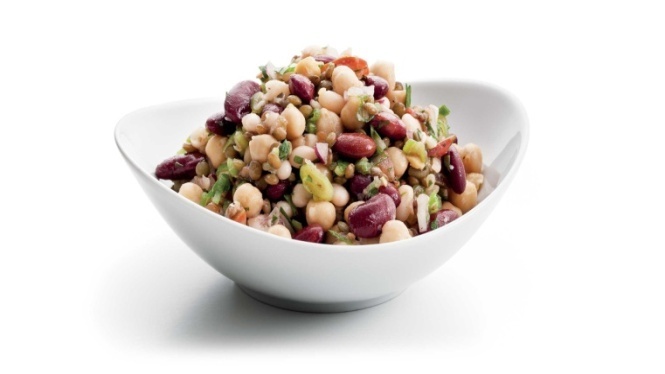 Prosíme, pomozte nám s dokončením projektuPřipravte ze široké nabídky dostupných luštěnin  - čočky, hrachu, fazolí, cizrny a sóji - překvapivě chutné jídlo.Pokrm vyfoťte, připojte recept a podělte se s námi o váš názor na pokrm – zda jste recepturu něčím vylepšili či nějakou přísadu oproti původnímu receptu vynechali, jak vám chutnalo – či nechutnalo, kdo recept připravoval, čím vás zaujal, že jste se rozhodli pro jeho přípravu Zasílejte na e-mail: celnarova.ivana@skola-chrast.net do konce březnado předmětu uveďte název chutně z luštěninDěkujeme za spolupráci a těšíme se na Vaše fotografie, recepty a příspěvkyMgr. Budínská, Mgr. Celnarová, Bc. Grassinger a tým žáků ZŠ Chrast